Announcements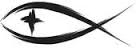 Meetings & EventsTuesday, May 11th																Trustees 7pmWednesday, May 12th															Elders 7pmWednesday, May 19th															SWAT 7pmWednesday, May 26th															Council 7pmATTENDANCE SHEETS	Please remember to fill out the attendance sheet you will find in your bulletin and leave it on the pew when you leave today.  The elders will collect them after the service.TIME & TALENT SHEETS STILL AVAILABLE	There are Time & Talent sheets on the ledge by the church entrance doors.  If you haven’t filled one out yet, please do so and place the completed form in the box on the ledge.  The Board of Stewardship appreciates your help in updating how you can help serve the Lord here at Trinity.ANNUAL BABY BOTTLE BLITZ	The Lighthouse Pregnancy Care Center’s annual Baby Bottle Blitz starts today and runs through Father’s Day, June 20th.  Please pick up a bottle, fill it with change, cash, and/or a check and return it to the church by Father’s Day.  Join with us in this important ministry in our community!STEWARDSHIP CORNER1 John 5:3 – “For this is the love of God, that we keep his commandments.  And his commandments are not burdensome.”  God’s commandments are not burdensome.  That’s only true for Christians precisely because we know that we are not saved by our keeping of the Law.  We are saved by grace.  Therefore, we are set free by grace to walk in newness of life, to grow in faithfulness, and to rejoice in the Law of the Lord.  The love of God is that we keep His commandments.ECHO HIS LOVE DIRECTOR	ECHO His Love director Robin Paulus is retiring as their executive director.  They are in the process of searching for someone new to lead the organization.  If you would like to apply, see the bulletin board in the fellowship hall for the job description and specifics regarding the position.CAN YOU HELP?	Ashlea Weston, the new teacher at Trinity – Manistee, is looking for an apartment to rent.  If you own an apartment/small house or know of one that is available, would you please contact Tina Fisk at tfisk@trinitymanistee.com?  Thank you!SPRING CLEANING	The Trustees have scheduled the fellowship hall to be striped and waxed this coming week.  Please avoid entering the fellowship hall Monday thru Friday so they can get the whole surface restored during this week.BIRTHDAYS & ANNIVERSARYS IN MAYJohn Kline’s Birthday									May 7thJaci Van Voorst’s Birthday							May 13thPebbla Nelson’s Birthday								May 15thJack Nelson’s Birthday									May 19thLynn Hilliard’s Birthday								May 22ndRodney & Jerilyn Schimke’s Anniversary			May 23rdJerilyn Schimke’s Birthday							May 30thMEMORIALS FOR MORRIS ARMBRUSTERGeorge & Margaret PunchesMEMORIALS FOR THELMA ZALUDDave & Sue JohnsonHarlen & Kathleen MeisterJoel & Carol MeisterPam MonroeGeorge & Margaret PunchesCecil & Martha SomselSERVING THIS MONTH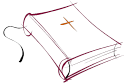 Greeters: Volunteer(s) NeededAltar Guild: Rodney & Jerilyn SchimkeSERVING TODAY							SERVING NEXT WEEK 5/16/2021Pastor:  Rev. Jacob Sherry				Pastor:  Rev. Jacob SherryElder:  Ted Bromley						Elder:  Jim PoelletAccomp:  Natalie Fisk						Accomp:  Natalie FiskAcolyte:  Aubrey LeSarge					Acolyte:  Ashlyn BlackmoreReader:  Diane Hanson					Reader:  PastorATTENDANCE: 5/2/2021WORSHIP: 72						BIBLE STUDY: 7FIRST FRUITS TRACKER WEEK ENDING:  5/2/2021Offering Receipts:		$3,902.00				YTD Budget Receipts:	$54,044.00Weekly Budget Needs:	$2,766.27				YTD Budget Needs:		$49,792.86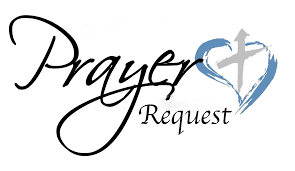 Special PrayersCarolyn Burrus						Jill Hoseler (Cancer)				Jim ReevesJoan Carlson (lymphoma)			Rita Merkey						Steve SchimkeKathy Cyr (surgery)					Jim Poellet							Hunter SmithKaydence Devenport				Shirley Poellet						Rev. Jeff Walsh (Cancer)Dylan Gladding						Barbara Potter						Sandy WingBob Hilliard							Marge Reckow					Maxine Wheeler (surgery)Jan HilliardPrayers for Our MilitaryAndrew Burch, Jr., grandson of John & Loree Sprawka.Mark Granzotto with U.S. Navy in Bahrain, grandson of Rita MerkeyArmy Major Riley Morgan Kennedy, stationed in Washington, DC, George & Margaret Punches’ grand-nieceSteve & Carol Sprawka, son & daughter-in-law of John & Loree SprawkaDerek Sprawka, grandson of John & Loree SprawkaAlyssa Eisenlohr with the U.S. Navy in Japan, friend of Janette & Fred MayIan Nelson, nephew of Jack and Pebbla NelsonTyge Nelson & family, nephew of Jack and Pebbla NelsonLt. Tim Brandt at Uniformed Services University, Bethesda, MD, son of Bruce & Debbie BrandtIf you wish to add someone’s name, please call or e-mail the church office.When someone’s name is placed on prayer lists,his or her name will remain until instructed to remove it.  Thank you!